Круглый стол для педагогов и родителей по теме: «Су – джок терапия – как один из методов оздоровительной работы с детьми дошкольного возраста»                                             Подготовил воспитатель                                                                первой категории: Антипова М.А.«От того, как прошло детство, кто вёл
ребенка за руку в детские годы, что вошло
в его разум и сердце из окружающего мира -
от этого в решающей степени зависит, каким
человеком станет сегодняшний малыш».
В.А.СухомлинскийВ условиях, когда большинство семей озабочено решением проблем экономического, а порой физического выживания, усилилась тенденция самоустранения многих родителей от решения вопросов воспитания и личностного развития ребёнка. Родители, не владея в достаточной мере знанием возрастных и индивидуальных особенностей развития ребёнка, порой осуществляют воспитание вслепую, интуитивно. Всё это, как правило, не приносит позитивных результатов.В статье 18 Закона РФ «Об образовании» говорится: «Родители  являются первыми педагогами.  Они обязаны заложить первые основы физического, нравственного и интеллектуального развития личности ребенка в раннем возрасте».Семья и детский сад – два общественных института, которые стоят у истоков нашего будущего, но зачастую не всегда им хватает взаимопонимания, такта, терпения, чтобы услышать и понять друг друга.Непонимание между семьёй и детским садом всей тяжестью ложится на ребенка. Не секрет, что многие родители интересуются только питанием ребенка, считают, что детский сад – место, где только присматривают за детьми, пока родители на работе. И мы, педагоги, очень часто испытываем большие трудности в общении с родителями по этой причине.Поэтому не случайно в последние годы начала развиваться и внедряться новая философия взаимодействия семьи и дошкольного учреждения. В основе ее лежит идея о том, что за воспитание детей несут ответственность родители, а все остальные социальные институты призваны поддерживать и дополнять их воспитательную деятельность.Как известно ,существует большое количество методов взаимодействия дошкольного учреждения с родителями, но сегодня я хотела бы остановиться на одном из них. В нашем дошкольном учреждении мы с успехом используем проведение «Круглого стола для родителей».На одном из последних заседаний мы предложили тему : «Су–Джок терапия как один из методов в оздоровительной работе с детьми дошкольного возраста».В настоящее время нетрадиционные формы и средства работы с детьми привлекают всё большее внимание. Одной из нетрадиционных технологий является Су –Джок терапия ("Су" – кисть, "Джок" – стопа). Для проведения Су-Джок терапии нужны специальные массажные шарики и колечки. Дети катают между ладоней шарики (они наощупь колкие, а колечки поочередно примеряют на пальчики). Шариком стимулируем зоны на ладонях, руках, стопах, ногах, спине. Основанная на традиционной акупунктуре и восточной медицине, она считается одной из лучших систем самооздоравления. Для лечебного воздействия здесь используется только те точки, которые находятся на кистях рук и стопах. Стимуляция точек приводит к излечению. Неправильное применение никогда не наносит человеку вред – оно просто неэффективно. Поэтому, определив нужные точки в системах соответствия можно развивать и речевую сферу ребенка.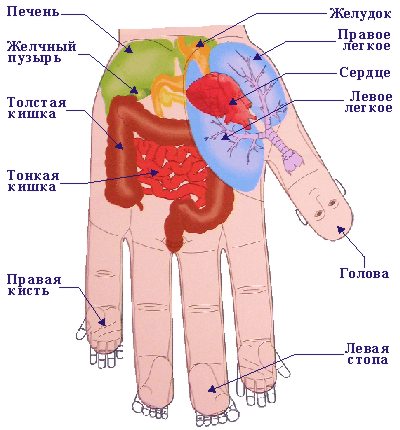 О том, что ум ребенка находится на кончиках пальцев, сказал когда-то известный педагог В. А. Сухомлинский. И это не просто красивые слова. Все дело в том, что в головном мозге человека центры, отвечающие за речь и движения пальцев рук, расположены очень близко. Развивая мелкую моторику, мы активизируем соседние зоны мозга, отвечающие за речь. А формирование речи способствует развитию мышления.  Великий немецкий философ И. Кант писал, что рука является вышедшим наружу головным мозгом. На кистях рук имеются точки и зоны, которые взаимосвязаны с внутренними органами и различными зонами коры головного мозга. Области коры головного мозга, отвечающие за движения органов речи и управляющие движениями пальцев рук, расположены в непосредственной близости друг от друга. Идущие в кору головного мозга нервные импульсы от пальцев рук “тревожат” расположенные по соседству речевые зоны, стимулируя их активную деятельность. Поэтому су-джок терапия может быть направлена на воздействие на зоны коры головного мозга с целью профилактики и коррекции речевых нарушений.Су Джок терапияЦели:Нормализовать мышечный тонусОпосредованно стимулировать речевые области в коре головного мозга.Су Джок терапия - последнее достижение восточной медицины. Этим может овладеть каждый человек и, не обращаясь к врачу и медикаментам, помочь себе и своим близким. Системы соответствия всех органов тела на стопах и кистях, это «дистанционное управление», созданное для того, чтобы человек мог поддерживать себя в состоянии здоровья с помощью воздействия на определенные точки.Исследования невропатологов, психиатров и физиологов показали, что морфологическое и функциональное формирование речевых областей коры головного мозга совершается под влиянием кинестетических импульсов, идущих от пальцев рук. Поэтому Су Джок терапия активизирует развитие речи ребенка.Эффективность применения нетрадиционных методов терапии во многом зависит от их сочетания с традиционными средствами коррекции. В процессе такого сочетания ребенок исподволь постепенно овладевает необходимыми речевыми навыками и умениями.Родителям предложено ознакомиться с пальчиковыми играми для проведения их в домашних условиях.Пальчиковая игра «Черепаха» (у детей в руках Су Джок).Описание: упражнение выполняется сначала на правой руке, затем на левой.Шла большая черепахаИ кусала всех от страха,(дети катают Су Джок между ладоней)Кусь, кусь, кусь, кусь,(Су Джок между большим пальцем и остальными, которые ребенок держит «щепоткой». Надавливают ритмично на Су Джок, перекладывая из руки в руку).Никого я не боюсь(дети катают Су Джок между ладоней).Пальчиковая игра «Ёжик»Описание: упражнение выполняется сначала на правой руке, затем на левой.Ёжик, ёжик, хитрый ёж,на клубочек ты похож.(дети катают Су Джок между ладонями)На спине иголки(массажные движения большого пальца)очень-очень колкие.(массажные движения указательного пальца)Хоть и ростом ёжик мал,(массажные движения среднего пальца)нам колючки показал,(массажные движения безымянного пальца)А колючки тоже(массажные движения мизинца)на ежа похожи(дети катают Су Джок между ладонями).Пальчиковая игра «Мальчик-пальчик»Описание: упражнение выполняется сначала на правой руке, затем на левой.- Мальчик-пальчик,Где ты был?(надеваем кольцо Су Джок на большой палец)- С этим братцем в лес ходил,(надеваем кольцо Су Джок на указательный палец)-С этим братцем щи варил,(надеваем кольцо Су Джок на средний палец)-С этим братцем кашу ел,(надеваем кольцо Су Джок на безымянный палец)-С этим братцем песни пел(надеваем кольцо Су Джок на указательный палец).Проводим массаж эластичным кольцом, которое помогает стимулировать работу внутренних органов. Так как все тело человека проецируется на кисть и стопу, а также на каждый палец кисти и стопы, эффективным способом профилактики и лечения болезней является массаж пальцев, кистей и стоп эластичным кольцом. Кольцо нужно надеть на палец и провести массаж зоны соответствующей пораженной части тела, до ее покраснения и появлении ощущения тепла. Эту процедуру необходимо повторять несколько раз в день. Мы рекомендуем нашим детям начинать массаж с большого пальца правой руки поочередно называя их.  Проводим ручной массаж кистей и пальцев рук. Очень полезен и эффективен массаж пальцев и ногтевых пластин кистей. Эти участки соответствуют головному мозгу. Кроме того на них проецируется все тело человека в виде мини-систем соответствия. Поэтому кончики пальцев необходимо массажировать до стойкого ощущения тепла. Это оказывает оздоравливающее воздействие на весь организм. Особенно важно воздействовать на большой палец, отвечающий за голову человека.  Проводим массаж стоп. Воздействие на точки стоп осуществляется во время хождения по ребристым дорожкам, массажным коврикам, коврикам с пуговицами и т. д.Су – джок терапия совместно с пальчиковыми играми, мозаикой, шнуровкой, штриховкой, лепкой, рисованием активизирует развитие речи детей. Все перечисленные приемы мы рекомендуем к использованию педагогам  и родителям для использования в домашних условияхСу-джок терапия – оказывает тонизирующее действие на ЦНС, в результате чего улучшается ее регулирующая роль в работе всех систем органов. Преобладание наглядно-образного мышления у дошкольников вызывает необходимость ко многим массажным комплексам подбирать стихотворные тексты или соответствующие образы.В результате использования су-джок терапии:• осуществляется благоприятное воздействие на весь организм;• стимулируются речевые зоны коры головного мозга;• развивается координация движений и мелкая моторика;• развиваются произвольное поведение, внимание, память, речь и другие психические процессы, необходимые для становления полноценной учебной деятельности.Неоспоримыми достоинствами  использования элементов Су – Джок терапии являются:абсолютная безопасность – неправильное применение никогда не наносит вред – оно просто неэффективно.универсальность - Су – Джок терапию могут использовать и педагоги в своей работе, и родители в домашних условиях.простота применения – для получения результата проводить стимуляцию биологически активных точек с помощью Су – Джок шариков. Они свободно продаются в аптеках и не требуют больших затрат. Таким образом, Су - Джок терапия - это высокоэффективный, универсальный, доступный и абсолютно безопасный метод самооздоровления и самоисцеления путем воздействия на активные точки, расположенные на кистях и стопах, специальными массажными шарами, использование которых в сочетании с упражнениями по коррекции звукопроизношения и развитию лексико-грамматических категорий способствует повышению физической и умственной работоспособности детей, создает функциональную базу для сравнительно быстрого перехода на более высокий уровень двигательной активности мышц и возможность для оптимальной целенаправленной речевой работы с ребенком, оказывая стимулирующее влияние на развитие речи.